АКТобщественной проверкина основании плана работы Общественной палаты г.о. Королев 
в рамках государственного национального проекта «Безопасные и качественные автомобильные дороги» и комплексного общественного контроля проведен осмотр капитального ремонта дорожного покрытия на ул. Школьная (мкр. Болшево) у д. №№ 21, 21а, 21б, 21вСроки проведения общественного контроля: 09.09.2019 г.Основания для проведения общественной проверки: реализация национального проекта «Безопасные и качественные автомобильные дороги».Форма общественного контроля: мониторинг  Предмет общественной проверки: капитальный ремонт дорожного покрытия на ул. Школьная (мкр. Болшево) у д. №№ 21, 21а, 21б, 21вСостав группы общественного контроля:Члены комиссии «По ЖКХ, капитальному ремонту, контролю за качеством работы управляющих компаний, архитектуре, архитектурному облику городов, благоустройству территорий, дорожному хозяйству и транспорту» Общественной палаты г.о. Королев: Якимова Варвара Владиславовна – член комиссииДжобава Зураб Вахтангович – член комиссии   Мониторинг показал: На ул. Школьная (мкр. Болшево) вокруг комплекса домов №№ 21, 21а, 21б, 21в капитальный ремонт асфальтового дорожного покрытия выполнен с соблюдением СНИПов.В ходе ремонта были выполнены все этапы технологического процесса:сняты все слои разрушенного асфальта и произведена трамбовка дназасыпан песок и гравийустановлены бордюрные камни по всей длине дороги произведена укладка нового асфальтаНа высоком берегу реки Клязьма, к которому прилегает данный участок дороги, формируются декоративные газоны.Группа общественного контроля установила: В ходе общественного контроля замечаний к выполненному ремонту дорожного покрытия не выявлено. На данном участке дороги нет светофоров, также отсутствует маршрут городского общественного транспорта. Местные жители оценили качество проведенных работ, современный вид и удобство данного участка дороги. Приложение 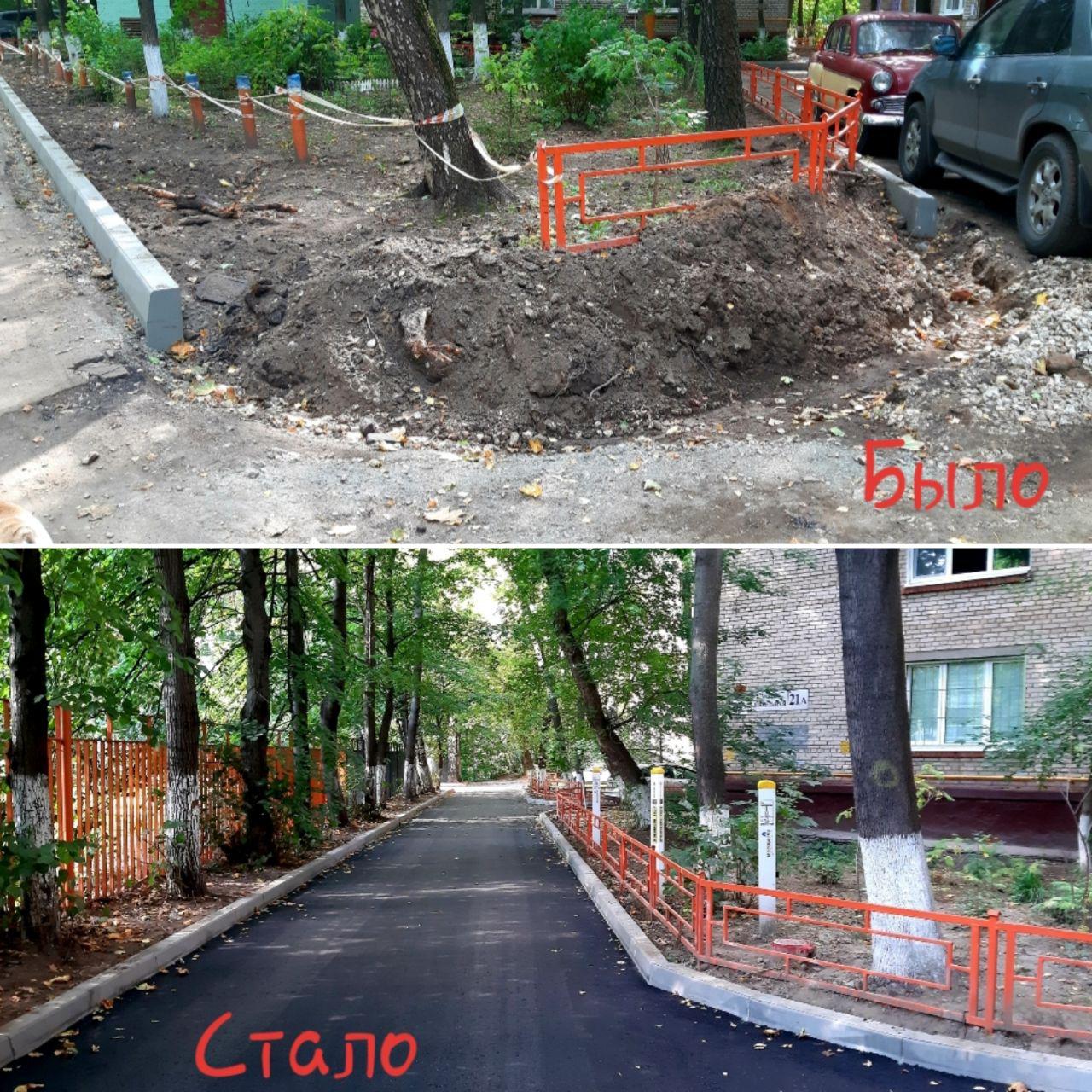 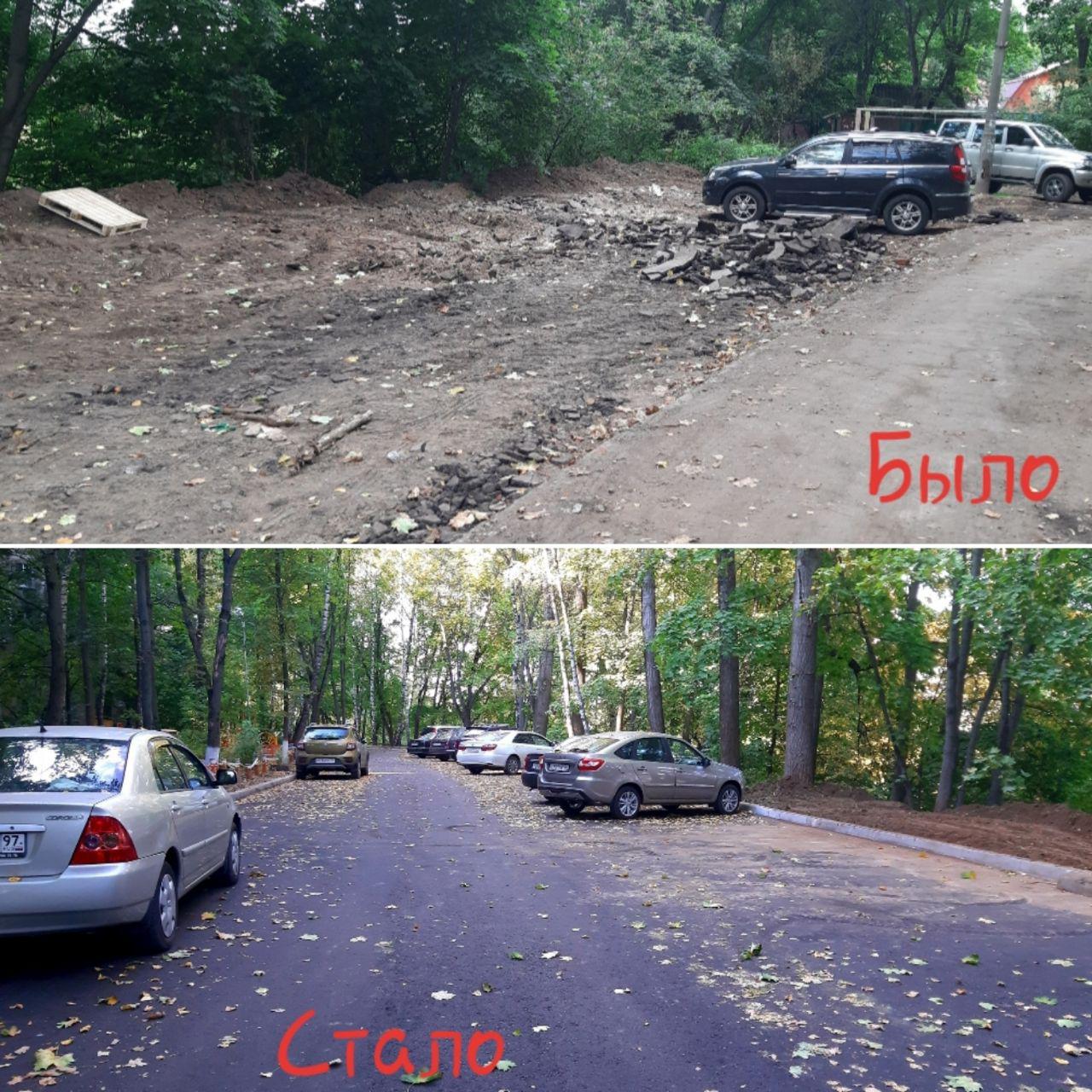 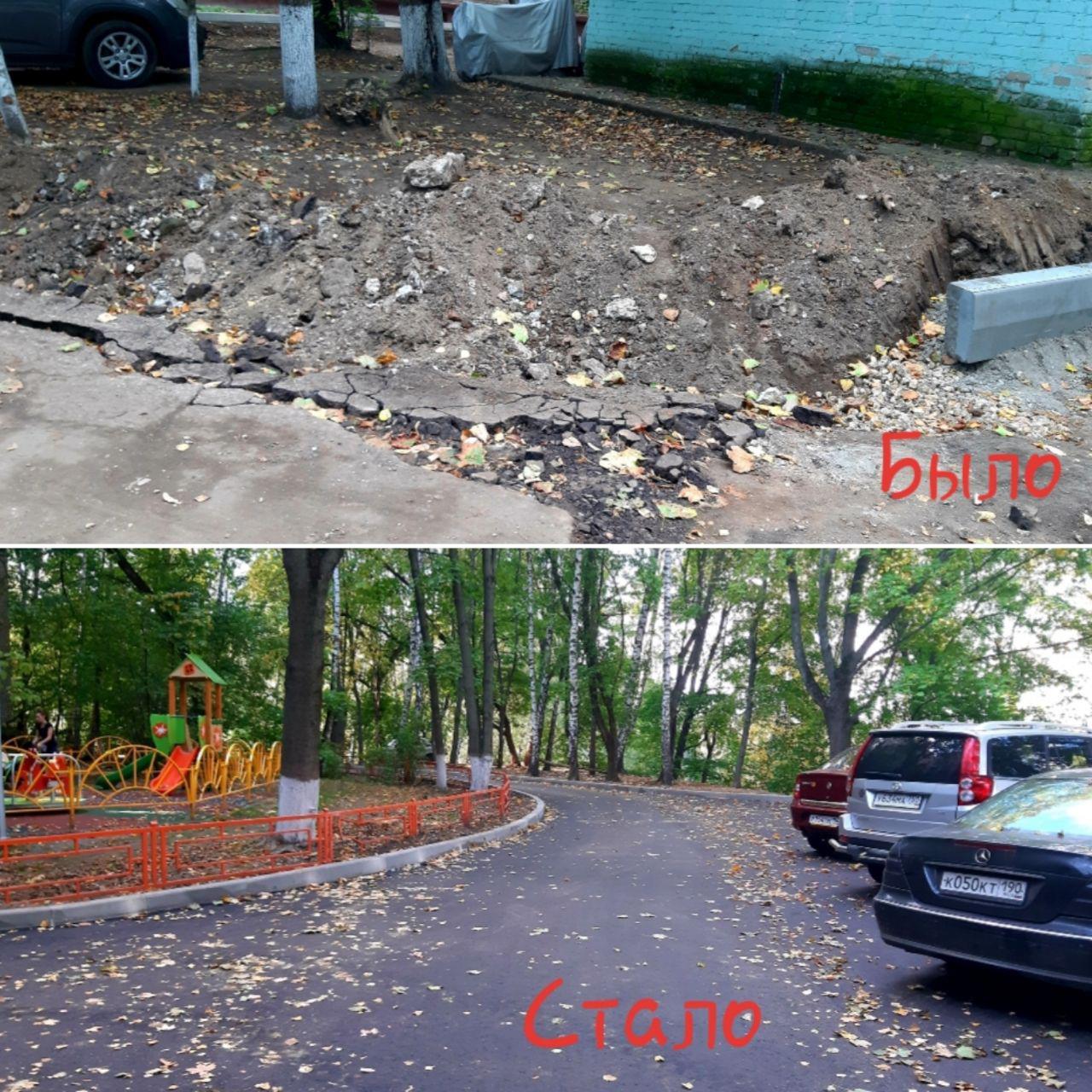 Прилыпек0хз5ел 9 –и 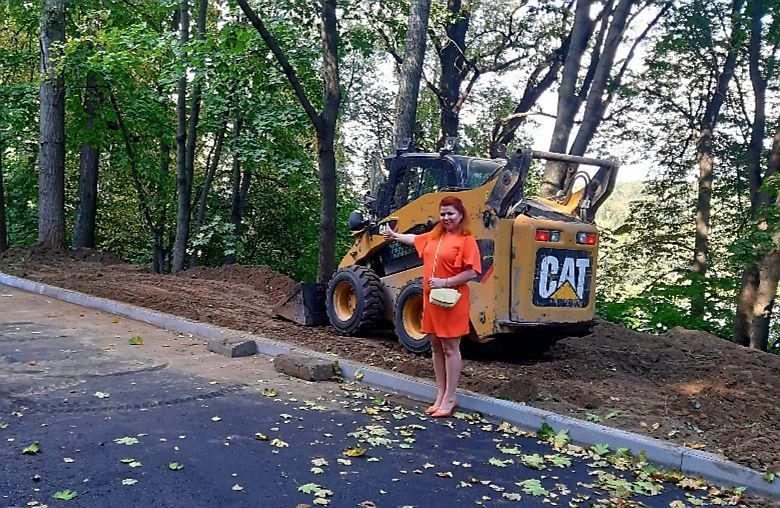 «УТВЕРЖДЕНО»Решением Совета Общественной палаты г.о. Королев Московской областиИ.о. председателя комиссии «По ЖКХ, капитальному ремонту, контролю за качеством работы управляющих компаний, архитектуре, архитектурному облику городов, благоустройству территорий, дорожному хозяйству и транспорту» Общественной палаты 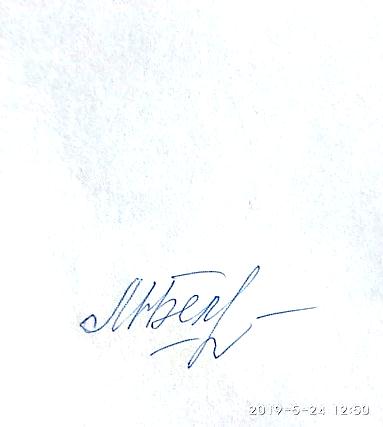 М.Н. Белозерова